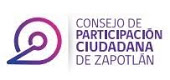 ACTA DE LA SESION DE INSTALACION DEL CONSEJO MUNICIPAL DE PARTICIPACION CIUDADANA DE ZAPOTLAN EL GRANDE, JALISCO.En Ciudad Guzmán, Municipio de Zapotlán el Grande, Jalisco, siendo las 18:30 dieciocho horas con treinta minutos, del día 24 veinticuatro del mes de  julio de 2019 dos mil diecinueve, en las Instalaciones que ocupa la Sala de Capacitación “Alberto Esquer” de Presidencia sede con domicilio en la calle Cristóbal Colon #62 del Centro Histórico, reunidos para efectuar la SESION DE INSTALACION DEL CONSEJO MUNICIPAL DE PARTICIPACION CIUDADANA con fundamento en lo establecido por el art. 1, 2, 3, 4, 5, 21 fracción III, Titulo III, Capítulo I, Sección I, art. 280, 281, 282, 283, 284, 285, 286, 287,  Capítulo III, art. 319, 320, 321 del Reglamento de Participación Ciudadana y su Gobernanza del Municipio de Zapotlán el Grande, da inicio la sesión bajo el siguiente orden del día permitiendo como PRIMER PUNTO PASAR LISTA DE ASISTENCIA Y DECLARAR EL QUÓRUM LEGAL:L I S T A  D E  A S I S T E N C I A:El Secretario Técnico Julián Hernández Crisanto, paso lista de asistencia entre los integrantes para que la asignará: Consejero Presidente Luis Enrique Sánchez Bernal, Consejero Propietario Antonio Chávez Solano, Consejero Propietario Laura Patricia Chávez Flores , Consejero Propietario Norma Helen Juárez, Consejero Propietario José Antonio García Godínez, Consejero Propietario Rodrigo Aguilar Cornejo, Consejero Propietario Jazmín Ivette Reyes Serrano, Consejero Suplente Iris Evelyn Santana Sánchez, Consejero Suplente Carlos Alejandro Hidalgo Rassmunsen, Consejero Suplente Jordán Romo Peña, Consejero Suplente Luis Daniel Salayes Eusebio, Consejero Suplente Antonio Jiménez Díaz, Consejero Suplente Rodolfo Navarro Ibarra, Consejero Suplente Salvador Montañez Salcedo, habiéndose procedido a ello, dio fe de la presencia de los consejeros ciudadanos.El Secretario Técnico Julián Hernández Crisanto, da cuenta de lo anterior e informa que está presente: Consejero Presidente Luis Enrique Sánchez Bernal, Consejero Propietario José Antonio Chávez Solano, Consejero Propietario Laura Patricia Chávez Flores, Consejero Propietario Rodrigo Aguilar Cornejo, Consejero Suplente Iris Evelyn Santana Sánchez, Consejero Suplente Carlos Alejandro Hidalgo Rassmunsen, Consejero Suplente Luis Daniel Salayes Eusebio, Consejero Suplente Antonio Jiménez Díaz, Consejero Suplente Salvador Montañez Salcedo.En razón de lo anterior, el Secretario Técnico declaró la existencia del quórum legal y abierta la sesión de Instalación del Consejo Municipal de Participación Ciudadana procedieron al desarrollo de la sesión, continuando con el PUNTO NÚMERO DOS  LECTURA Y APROBACIÓN DEL ORDEN DEL DÍA.O R D E N  D E L  D I A:Sometido el orden del día a votación económica, se aprueba por unanimidad para dar continuidad al siguiente punto del orden del día.  El Secretario Técnico declara que en virtud de estar presentes el Consejero Presidente y los Consejeros Ciudadanos existe quórum legal para que los acuerdos y determinaciones en la presente sesión que de la misma se formalicen sean legales y válidos. PROCEDEMOS AL DESAHOGO DEL TERCER PUNTO DEL ORDEN DEL DÍA.-Instalación del Consejo Municipal de Participación Ciudadana el Secretario Técnico en uso de la voz da la bienvenida a todos los integrantes del consejo, informando a los asistentes la importancia de formar parte del mismo, solicito al Consejero Presidente Luis Enrique Sánchez Bernal expresara una palabras a los nuevos integrantes del Consejo Municipal manifestando lo siguiente: “Invito a todos a que trabajemos en conjunto con el Ayuntamiento, para tomar acuerdos en común en beneficio de los ciudadanos así mismo organizarnos, solicitó en asuntos generales se contemple el tema de la periodicidad de cada sesión y tiempos disponibles para efectuar las próximas sesiones”..  PROCEDEMOS AL DESAHOGO DEL CUARTO PUNTO DEL ORDEN DEL DÍA.-Presentación del funcionamiento general de Participación Ciudadana  en el Municipio el Secretario Técnico en su carácter de Director de la Unidad, presento a los promotores que integran el departamento de Participación Ciudadana, procedió a mostrar una proyección mediante diapositivas en las que explico la distribución de la ciudad por sectores, algunas de las actividades que se realizan y sobre todo el impacto en la ciudadanía. PROCEDEMOS AL DESAHOGO DEL QUINTO PUNTO DEL ORDEN DEL DÍA.-El Secretario Técnico hace del conocimiento a los Consejeros el mensaje del Regidor de Participación Ciudadana Mtro. Manuel de Jesús Jiménez Garma enfocado a una agenda temática para trabajar en lo consiguiente donde invita a los nuevos consejeros a generar esa forma de trabajo en conjunto, la cual es importante se organice con agendas tanto personal como de actividades generales y se pueda presentar un plan de trabajo en temas como Seguridad Publica, Agua Potable y Alcantarillado, Transparencia, Ecología y Medio Ambiente, Obra Pública, Anticorrupción todo esto encaminado a una mejor Gobernanza en nuestro Municipio. PRIMER ACUERDO: Concretar el medio para que la información se genere en tiempo y forma mediante grupo de whatsapp, correo electrónico, vía telefónica etc. Recibir la capacitación con base en el Reglamento de Participación Ciudadana para definir las funciones da cada integrante.SEGUNDO ACUERDO: El Secretario Técnico propone una agenda temática por cada consejero propietario en conjunto con el consejero suplente en el entendido que la próxima sesión se designaran los temas en particular a cada miembro de este Consejo de Participación Ciudadana.Desahogados los puntos tercero, cuarto y quinto, tomados los acuerdos derivados de los mismos, solicito se apruebe mediante votación económica para pasar al SEXTO PUNTO DEL ORDEN DEL DÍA. Levantan la mano los integrantes del Consejo Municipal, quedando aprobado por unanimidadA S U N T O S  G E N E R A L E S:Enviar  información vía correo electrónico a cada Consejero.Realizar carpeta de Google Drive para resguardar documentos que se generen. Fecha para la próxima sesión se llevará a cabo el día 14 de agosto a las 7:30 p.m. para tratar temas de la forma de trabajo.C L A U S U R A   D E   L A   S E S I O N:No habiendo más asuntos que tratar, se clausura la Sesión de Instalación del Consejo Municipal de Participación Ciudadana siendo las 19 horas con  20 minutos del día 24 de julio del 2019 dos mil diecinueve. Muchas Gracias. Levantándose para constancia la presente acta.ATENTAMENTE___________________________Luis Enrique Sánchez BernalConsejero Presidente__________________________                            __________________________                         José Antonio Chávez Solano                             Laura Patricia Chávez Flores        Consejero Propietario                                            Consejero Propietario__________________________                        ___________________________     Rodrigo Aguilar Cornejo                                Iris Evelyn Santana Sánchez        Consejero Propietario                                            Consejero Suplente____________________________                    ___________________________  Carlos Alejandro Hidalgo Rassmusen              Luis Daniel Salayes Eusebio                                     Consejero Suplente                                               Consejero Suplente ________________________                            _________________________                             Antonio Jiménez Díaz                                    Salvador Montañez Salcedo       Consejero Suplente                                              Consejero Suplente                                         ________________________Julián Hernández CrisantoSecretario TécnicoI.Lista de Asistencia y declaración del quórum legal.II.Lectura y Aprobación del orden del día. III.Instalación del Consejo Municipal de Participación Ciudadana.IV.Presentación del funcionamiento general de Participación ciudadana en el Municipio.V.Agenda Temática del Consejo.VI.Asuntos Generales.VII.Clausura de la sesión.